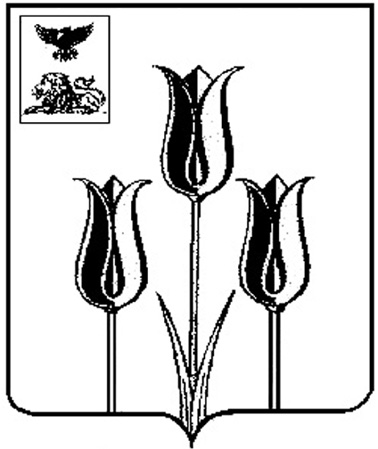 ВОЛОКОНОВСКИЙ РАЙОНАДМИНИСТРАЦИЯ МУНИЦИПАЛЬНОГО РАЙОНА «ВОЛОКОНОВСКИЙ РАЙОН»БЕЛГОРОДСКОЙ ОБЛАСТИП о с т а н о в л е н и еВолоконовка12 мая 2021 г.                                                                                                                                                   № 99-01/156В соответствии с Федеральным законом от 06.10.2003г. № 131-ФЗ «Об  общих принципах организации местного самоуправления в Российской Федерации», Федеральным законом от  24.07.1998г.  № 124-ФЗ «Об основных гарантиях прав ребенка в Российской Федерации», Федеральным законом от 29.12.2012г. № 273-ФЗ «Об образовании в Российской Федерации», постановлением Правительства Белгородской области от 04.06.2018г. № 206-пп «Об организации отдыха, оздоровления и занятости детей Белгородской области»,постановления Главного государственного санитарного врача РФ 24.03.2021г. №10 «О внесении изменений в санитарно-эпидемиологические правила  СП 3.1/2.4.3598-20», п о с т а н о в л я ю :1. Определить управление образования администрации Волоконовского района уполномоченным органом администрации Волоконовского района в сфере организации отдыха и оздоровления детей на территории  Волоконовского района.2. Утвердить состав муниципальной межведомственной комиссии по организации отдыха, оздоровления и занятости детей Волоконовского района (прилагается).3. Утвердить прилагаемые:3.1. Порядок организации и обеспечения оздоровления детей, нуждающихся в санаторном лечении в детских санаторных оздоровительных лагерях круглогодичного действия.3.2. Порядок организации отдыха детей и их оздоровления в организациях отдыха детей и их оздоровления сезонного действия или круглогодичного действия.3.3. Порядок организации отдыха детей и их оздоровления в детских лагерях труда и отдыха.3.4. Порядок организации отдыха детей и их оздоровления в детских лагерях палаточного типа.3.5. Порядок организации отдыха и оздоровления детей, находящихся в трудной жизненной ситуации, в организациях отдыха детей и их оздоровления.3.6.Порядок организации областных профильных смен, проводимых в организациях отдыха детей и их оздоровления. 3.7.Порядок организации отдыха и оздоровления организованных групп детей за пределами Белгородской области.3.8. Положение о муниципальной межведомственной комиссии по организации отдыха, оздоровления и занятости детей Волоконовского района.4. Установить, что продолжительность одной смены в организациях отдыха и оздоровления детей, расположенных на территории Волоконовского района, определяется в соответствии с санитарно-эпидемиологическими правилами и нормативами, утвержденными для соответствующих организаций отдыха и оздоровления детей.5. Управлению образования администрации района (Водянова Е.Е.):5.1. Обеспечить формирование и ведение реестра организаций отдыха детей и их оздоровления.5.2. Обеспечить разработку и реализацию программ по организации отдыха детей и их оздоровления с учетом возрастных и индивидуальных особенностей ребенка.5.3. Осуществлять контроль за реализацией программ детских организаций отдыха и оздоровления, расположенных на территории Волоконовского района, обеспечением педагогическими кадрами.5.4. Обеспечивать надлежащие условия для проведения воспитательной и оздоровительной работы в организациях отдыха детей и их оздоровления, предусматривать эффективные формы и методы этой работы, в том числе организовывать лагеря труда и отдыха, профильные, палаточные лагеря.5.5. Оказывать методическую помощь организациям отдыха детей и их оздоровления по проведению массовых спортивных мероприятий, направленных на развитие у детей интереса к спорту и на пропаганду здорового образа жизни.5.6. Совместно с  комиссией по делам несовершеннолетних и защите их прав при администрации Волоконовского района организовать работу военно-патриотических лагерей.5.7. Организовать проведение заседаний муниципальной межведомственной комиссии по организации отдыха, оздоровления и занятости детей Волоконовского района.5.8. Определять стоимость набора продуктов питания в детских оздоровительных лагерях с дневным пребыванием и в лагерях труда и отдыха с дневным пребыванием, исходя из установленных норм питания и цен, согласованных Комиссией по государственному регулированию цен и тарифов в Белгородской области. 5.9. Обеспечить выполнение всех мероприятий по отбору детей, находящихся в трудной жизненной ситуации, организации их отдыха и оздоровления за счет средств федерального, областного и местного бюджетов в организациях отдыха детей и их оздоровления всех типов.5.10. Создать условия для обеспечения безопасности жизни и здоровья детей, в том числе на спортивных площадках, во время проведения экскурсионных мероприятий, по предупреждению  детского травматизма, безопасности дорожного движения в каникулярное время, уделяя внимание организации полноценного питания детей, соблюдению требований противопожарной безопасности в организациях отдыха детей и оздоровления, санитарно-эпидемиологических требований к устройству, содержанию и организации режима работы.5.11. Не допускать к работе организации отдыха детей и их оздоровления, не соответствующие требованиям безопасности, имеющие предписания надзорных органов, в том числе по устранению нарушений требований пожарной безопасности и санитарного законодательства.5.12. Обеспечить контроль за подготовкой организаций отдыха детей и их оздоровления, включая вопросы их водоснабжения, санитарного состояния пищеблоков и мест общего пользования, рациона питания детей, соблюдения режима работы.5.13. Обеспечить своевременное заключение контрактов на поставку продуктов питания детей, проведение дератизации и дезинсекции (аккарицидной обработки) во всех оздоровительных учреждениях перед их открытием в соответствии с требованиями законодательства.5.14. Обеспечить контроль за укомплектованностью организаций отдыха детей и их оздоровления квалифицированными медицинскими и педагогическими кадрами, имеющими специальное образование и практику работы в детских учреждениях, имеющими личные медицинские книжки с наличием сведений в них о прохождении предварительных или периодических медицинских осмотров и обследований, профессиональной гигиенической подготовки и аттестации, о профилактических прививках согласно Национальному календарю, а также имеющими документы об отсутствии судимости.5.15. Не допускать прием на отдых и оздоровление детей без медицинских документов, свидетельствующих об отсутствии у них заболеваний.5.16. Принять меры по полному охвату отдыхом и оздоровлением детей, находящихся в трудной жизненной ситуации, в том числе рассмотреть возможность создания в организациях отдыха детей и их оздоровления безбарьерной среды и условий для отдыха детей всех групп здоровья.5.17. Обеспечить мониторинг организации отдыха, оздоровления и занятости детей по всем направлениям.5.18. Обеспечить регулярное освещение вопросов организации отдыха и оздоровления детей в средствах массовой информации. 6. Управлению социальной защиты населения администрации Волоконовского района  (Панова Т.В.):6.1. Обеспечить учет детей, находящихся в трудной жизненной ситуации, анализ потребности в оздоровлении детей, организации их отдыха и оздоровления органами социальной защиты населения района.6.2. Осуществить контроль за реализацией мероприятий по страхованию детей, находящихся в трудной жизненной ситуации, в период их пребывания в детских загородных оздоровительных учреждениях стационарного типа.7. Рекомендовать ОГБУЗ «Волоконовская ЦРБ» (Мизенко И. В.):7.1. Обеспечить организацию оказания медицинской помощи детям в период оздоровления и организованного отдыха в организациях отдыха, оздоровления и занятости детей Волоконовского района.7.2. Организовать проведение обучающих семинаров для медицинских работников, участвующих в летней оздоровительной кампании.7.3. Организовать бесплатное проведение медицинских осмотров детей, выезжающих в организации отдыха детей и их оздоровления, и несовершеннолетних при оформлении временной занятости в летний период в соответствии с нормативными требованиями. Оказать содействие в проведении профилактических осмотров персонала, направляемого для работы в организации отдыха детей и их оздоровления.7.4. Обеспечить организацию отдыха и оздоровления детей, находящихся в трудной жизненной ситуации, детей-сирот и детей, оставшихся без попечения родителей.8. Рекомендовать отделу «Волоконовский центр занятости» ОКУ «Новооскольский ЦЗН» (Губин В.И.) обеспечить организацию временного трудоустройства несовершеннолетних граждан в возрасте от 14 до 18 лет в свободное от учебы время с учетом санитарно-эпидемиологических требований, организовав в приоритетном порядке временное трудоустройство несовершеннолетних граждан, находящихся в трудной жизненной ситуации.9. Рекомендовать ОМВД России по Волоконовскому району              (Курчин Н.Н.):9.1. Обеспечить безопасность организованных перевозок детей в организации отдыха детей и их оздоровления и обратно, включая контроль за выделением технически исправного автотранспорта юридическими лицами, осуществляющими перевозку детей, и их сопровождение.9.2. Принять меры по обеспечению общественного порядка в организациях отдыха детей и их оздоровления и на прилегающих к ним территориях, а также проведение других профилактических мероприятий по предупреждению и пресечению правонарушений и преступлений.9.3. Обеспечить проведение комплекса надзорно-профилактических мероприятий в области антитеррористической и противокриминальной защищенности (наличие кнопок экстренного вызова полиции, камер видеонаблюдения, квалифицированной охраны) в организациях отдыха детей и их оздоровления всех типов.9.4. Совместно с органами местного самоуправления Волоконовского района предусмотреть необходимые меры по предупреждению детского дорожно-транспортного травматизма в общественных местах, созданию условий для безопасного нахождения детей на улицах в период школьных каникул.9.5. Обеспечить сопровождение организованных групп детей к местам отдыха и обратно.10. Рекомендовать отделению надзорной деятельности и профилактической работы Волоконовского района (Лихолетов С.А.):10.1. Взять под особый контроль соблюдение в организациях отдыха детей и их оздоровления правил пожарной безопасности в порядке, установленном действующим законодательством.10.2. Обеспечить проведение комплекса надзорно-профилактических мероприятий в области пожарной безопасности в организациях отдыха детей и их оздоровления всех типов.11. Управлению финансов и бюджетной политики администрации Волоконовского района (Фартушная М.В.):11.1.Ежегодно предусматривать в местном бюджете объемы денежных средств не ниже объемов, направленных на данные цели в предыдущем году, с учетом роста стоимости путевок в организациях отдыха детей и их оздоровления, а также необходимости увеличения охвата детей отдыхом и оздоровлением.11.2. Обеспечить реализацию мероприятий по страхованию детей (за исключением детей, находящихся в трудной жизненной ситуации) во время их пребывания в детских загородных оздоровительных учреждениях стационарного типа, расположенных на территории Белгородской области, за счет средств местного бюджета.12. Признать утратившим силу постановление администрации Волоконовского района  от 19 июня 2020 года № 99-01/212 «Об организации отдыха, оздоровления и занятости детей на территории Волоконовского района».13. Опубликовать настоящее постановление в районной газете «Красный Октябрь» (Хорошилова И.А.) и разместить на официальном сайте администрации района в сети Интернет по адресу: volokonadm.ru           (Дрогачева О.А).14. Контроль за исполнением постановления возложить на заместителя главы администрации района по социальной политике Г.Н. Часовскую. Глава администрации района                                                       С.И. БикетовУтвержденпостановлениемадминистрации районаот 12 мая 2021 года№ 99-01/156Составмуниципальной межведомственной комиссии по организации отдыха, оздоровления и занятости детей Волоконовского районаУтвержденпостановлениемадминистрации районаот 12 мая 2021 года№ 99-01/156Порядокорганизации и обеспечения оздоровления детей, нуждающихся в санаторном лечении в детских санаторных оздоровительных лагерях круглогодичного действия1. Организация отдыха детей и их оздоровления в детских санаторных оздоровительных лагерях круглогодичного действия осуществляется департаментом здравоохранения и социальной защиты населения Белгородской области совместно с ОГБУЗ «Детская областная клиническая больница» в соответствии с Порядком организации и обеспечения оздоровления детей, нуждающихся в санаторном лечении в детских санаторных  оздоровительных лагерях круглогодичного действия, утвержденным постановлением Правительства Белгородской области от           4 июня 2018 года № 206-пп «Об организации отдыха, оздоровления и занятости детей на территории Белгородской области». 2. Родители (законные представители) детей, нуждающихся в оздоровлении в санаторных оздоровительных лагерях круглогодичного действия, первично обращаются в ОГБУЗ «Волоконовская ЦРБ».3. ОГБУЗ «Волоконовская ЦРБ» совместно с управлением социальной защиты населения администрации района предоставляет в срок, определяемый департаментом здравоохранения и социальной защиты населения области, заявки на планируемое количество детей, нуждающихся в санаторном лечении, в разрезе профилей заболевания.4. Оплата стоимости путевок в санаторных оздоровительных лагерях круглогодичного действия осуществляется для детей, находящихся в трудной жизненной ситуации, за счет средств областного бюджета, для всех остальных категорий детей - за счет средств областного бюджета с возмещением                  20 процентов стоимости путевки (родительская плата), установленной Комиссией по государственному регулированию цен и тарифов в Белгородской области для санаторных оздоровительных лагерей круглогодичного действия, расположенных на территории Белгородской области.5. Управлению образования администрации Волоконовского района ежемесячно запрашивать из ОГБУЗ «Волоконовская ЦРБ» сведения о количестве оздоровленных детей.Утвержденпостановлениемадминистрации районаот 12 мая 2021 года№ 99-01/156Порядок организации отдыха детей и их оздоровления в организациях отдыха детей и их оздоровления сезонного действия или круглогодичного действия
         1. Организация отдыха детей и оздоровления детей в организациях отдыха детей и их оздоровления сезонного действия или круглогодичного действия осуществляется управлением образования администрации района совместно с департаментом образования Белгородской области.2. Родители (законные представители) детей, нуждающихся в оздоровлении в организациях отдыха детей и их оздоровления сезонного действия или круглогодичного действия, первично обращаются в управление  образования  администрации района.3. Право на получение путевок в организации отдыха детей и их оздоровления сезонного действия или круглогодичного действия имеют дети, обучающиеся в образовательных организациях, реализующих программы общего образования, в возрасте до 18 лет. Детям военнослужащих по месту жительства их семей путевки предоставляются в первоочередном порядке.4. Путевки в детские оздоровительные лагеря с дневным пребыванием             для детей, находящихся в трудной жизненной ситуации (категории детей определяются комиссиями, образованными органами местного самоуправления                     в соответствии  с ФЗ от 24 июля 1998 года   № 124-ФЗ «Об основных гарантиях прав ребенка в Российской  Федерации»), оплачиваются из целевых средств областного бюджета, из муниципальных средств.- для детей работников внебюджетной сферы оплачиваются                          в размере, не превышающем 40 процентов средней стоимости путевки, за счет средств местных бюджетов; 40 процентов – за счет средств  работодателей, спонсорской помощи; не менее 20 процентов – за счет родительской платы                   с учетом критериев адресности в соответствии с заключенными государственными контрактами;- для детей работников бюджетных учреждений оплачиваются                                                в размере, не превышающем 80 процентов средней стоимости путевки, за счет средств местных или областного бюджетов, не менее 20 процентов – за счет средств родительской платы с учетом критериев адресности в соответствии                                 с заключенными государственными контрактами.5. Управление образования администрации Волоконовского района и управления финансов и бюджетной политики администрации Волоконовского района в пределах своей компетенции:- обеспечивает взаимодействие с работодателями и благотворительными организациями и иными спонсорами по софинансированию путевок в размере  40 процентов от стоимости путевок;- определяет размер родительской платы за путевку в организации отдыха детей и их оздоровления сезонного действия или круглогодичного действия не менее 20 процентов от полной ее стоимости с учетом критериев адресности;- проводит размещение муниципального заказа на оказание услуг по организации отдыха и оздоровления детей в организации отдыха детей и их оздоровления сезонного действия или круглогодичного действия;- по итогам размещения муниципального заказа на оказание услуг по организации отдыха и оздоровления детей в организациях отдыха детей и их оздоровления сезонного действия или круглогодичного действия обеспечивает перечисление денежных средств в организации отдыха детей и их оздоровления сезонного действия или круглогодичного действия, предоставляющие услуги по организации отдыха и оздоровления детей;- осуществляет контроль за целевым расходованием бюджетных средств;- ежемесячно в установленные сроки представляет в департамент образования Белгородской области отчетность об организации отдыха и оздоровления детей в лагерях такого типа согласно форме, утвержденной приказом департамента образования Белгородской области.Утвержденпостановлениемадминистрации районаот 12 мая 2021 года№ 99-01/156Порядокорганизации отдыха детей и их оздоровления в детских лагерях труда и отдыха1. Организация отдыха и оздоровления детей в детских лагерях труда и отдыха осуществляется управлением образования администрации Волоконовского района  совместно с общеобразовательными  учреждениями района и департамента образования Белгородской области.2. Управление образования администрации Волоконовского района, управление финансов и бюджетной политики администрации Волоконовского района с участием областных, районных профсоюзных организаций, предприятий и организаций, осуществляющих отдых и оздоровление детей в пределах своих компетенций:- обеспечивают оплату стоимости набора продуктов питания для детей, достигших 14 лет, в детских лагерях труда и отдыха с дневным пребыванием при организации двухразового питания (с круглосуточным - четырехразового) (со сроком пребывания не более чем 21 календарного дня), исходя из фактически сложившихся цен в области и утвержденной стоимости набора продуктов питания в лагерях такого типа за счет денежных средств, предусмотренных на отдых и оздоровление детей;- организуют своевременную подготовку и приемку детских лагерей труда и отдыха к началу оздоровительного сезона;- определяют размер родительской платы за путевку в детских лагерях труда и отдыха не менее  20-ти процентам от полной ее стоимости с учетом критериев адресности;- осуществляют контроль за целевым расходованием денежных средств;- представляют в департамент образования Белгородской области отчетность об организации отдыха и оздоровления детей в лагерях такого типа согласно форме, утвержденной приказом департамента образования Белгородской области.3. Руководители муниципальных общеобразовательных организаций:- обеспечивают комплектование групп из числа детей школьного возраста;- осуществляют подбор кадров для детских лагерей труда и отдыха.4. Управление  образования администрации Волоконовского района:- осуществляет контроль за организацией отдыха и оздоровления детей школьного возраста в детских лагерях труда и отдыха;- определяет стоимость набора продуктов питании в детских лагерях труда и отдыха исходя из установленных норм питания, утвержденных в санитарно-эпидемиологических правилах и нормативах, и цен, согласованных Комиссией по государственному регулированию цен и тарифов в Белгородской области;- осуществляет методическую подготовку и направление педагогов для работы в организациях отдыха детей и их оздоровления всех типов в соответствии с заявками, представленными администрациями организаций отдыха детей и их оздоровления.Утвержденпостановлениемадминистрации районаот 12 мая 2021 года№ 99-01/156Порядокорганизации отдыха детей и их оздоровления в детских лагерях палаточного типа
         1. Организация отдыха и оздоровления детей в детских лагерях палаточного типа осуществляется управлением образования администрации Волоконовского района совместно общеобразовательными организациями  и департаментом образования Белгородской области.	2. Управление образования администрации Волоконовского района, управление финансов и бюджетной политики администрации Волоконовского района с участием областных, районных профсоюзных организаций, предприятий и организаций, осуществляющих отдых и оздоровление детей, в рамках своих компетенций:- организует своевременную подготовку и приемку детских лагерей палаточного типа к началу оздоровительного сезона;- определяет размер родительской платы за путевку в детских лагерях палаточного типа не менее 20-ти процентов от полной ее стоимости с учетом критериев адресности;- осуществляет контроль за целевым расходованием денежных средств;- представляет в департамент образования Белгородской области отчетность об организации отдыха и оздоровления детей в лагерях такого типа согласно форме, утвержденной приказом департамента образования Белгородской области.3. Руководители муниципальных общеобразовательных организаций:- обеспечивают комплектование групп из числа детей школьного возраста;- осуществляют подбор кадров для детских лагерей палаточного типа. 4. Управление образования администрации района осуществляет контроль за организацией отдыха и оздоровления детей школьного возраста в детских лагерях палаточного типа.Утвержденпостановлениемадминистрации районаот 12 мая 2021 года№ 99-01/156Порядок организации отдыха и оздоровления детей, находящихся в трудной жизненной ситуации, в организациях отдыха детей и их оздоровления1. Организация отдыха и оздоровления  детей, находящихся в трудной жизненной ситуации, в организациях отдыха детей и их оздоровления осуществляется в соответствии с Порядком организаций отдыха и оздоровления детей,  находящихся в трудной жизненной ситуации, в организациях отдыха детей и их оздоровления, утвержденным постановлением Правительства Белгородской области от 4 июня 2018 года            № 206-пп «Об организации отдыха, оздоровления и занятости детей на территории Белгородской области». 2. Учет детей, проживающих на территории Волоконовского района и находящихся в трудной жизненной ситуации, анализ потребности в оздоровлении детей, организация их отдыха и оздоровления осуществляются управлением социальной защиты населения администрации Волоконовского района.3. Оплата стоимости путевок в организации отдыха детей и их оздоровления для детей, находящихся в трудной жизненной ситуации, осуществляется управлением социальной защиты населения Белгородской области в размере 100 процентов за счет денежных средств, утвержденных законом области об областном бюджете на текущий год и плановый период.Утвержденпостановлениемадминистрации районаот 12 мая 2021 года№ 99-01/156Порядокорганизации областных профильных смен, проводимых в организациях отдыха детей и их оздоровления 1. Организация областных профильных смен, проводимых в организациях отдыха детей и их оздоровления, осуществляется в соответствии с Порядком организации областных профильных смен, проводимых в организациях отдыха детей и их оздоровления, утвержденным постановлением Правительства Белгородской области от 4 июня 2018 года          № 206-пп «Об организации отдыха, оздоровления и занятости детей на территории Белгородской области».2. Участниками областных профильных смен могут являться, в том числе, обучающиеся муниципальных общеобразовательных организаций и организаций дополнительного образования Волоконовского района различной направленности (туристической, спортивной, православной, эколого-биологической, творческой, патриотической и др.).3. Оплата стоимости путевки в размере 80 процентов осуществляется за счет средств областного бюджета.4. Руководители муниципальных общеобразовательных организаций и организаций дополнительного образования Волоконовского района представляют в департамент образования Белгородской области заявку на проведение профильных смен, а также обеспечивают комплектование групп областных профильных смен в соответствии с приказом департамента образования Белгородской области.Утвержденпостановлениемадминистрации районаот 12 мая 2021 года№ 99-01/156Порядокорганизации отдыха и оздоровления организованных групп детей за пределами Белгородской области1. Организация отдыха и оздоровления организованных групп детей за пределами Белгородской области осуществляется управлением образования администрации Волоконовского района совместно со всеми службами и ведомствами, обеспечивающими отдых детей и их оздоровление.2. Управление образования администрации Волоконовского района, учреждения и организации, выступающие организаторами отдыха и оздоровления организованных детских коллективов за пределами области, обеспечивают:- организованную перевозку групп детей железнодорожным транспортом в соответствии с постановлением Главного государственного санитарного врача Российской Федерации от 21 января 2014 года № 3 «Об утверждении СП 2.5.3157-14 «Санитарно-эпидемиологические требования к перевозке железнодорожным транспортом организованных групп детей»;- организованную перевозку групп детей автобусами в соответствии с приказом Министерства внутренних дел Российской Федерации                                       от 22 марта 2019 года № 177 «Об утверждении Порядка осуществления сопровождения транспортных средств с применением автомобилей Государственной инспекции безопасности дорожного движения Министерства  внутренних дел Российской Федерации и признании утратившими силу нормативных правовых актов МВД России», Федеральным законом Российской Федерации от 20 декабря 2017 года № 398-ФЗ «О внесении изменений в Федеральный закон «О безопасности дорожного движения» в части установления дополнительных требований по обеспечению безопасности дорожного движения при перевозке пассажиров  и грузов автомобильным транспортом и городским наземным электрическим транспортом»,  методическими рекомендациями по обеспечению санитарно-эпидемиологического благополучия и безопасности дорожного движения                          при перевозках организованных групп детей автомобильным транспортом, утвержденными 21 сентября 2006 года Главным государственным санитарным врачом Российской Федерации и начальником Департамента обеспечения безопасности дорожного движения Министерства внутренних дел Российской Федерации (письмо МВД РФ от 21 сентября 2006 года № 13/4-4738), регламентом  подготовки и проведения мероприятий по обеспечению безопасности при осуществлении организованных перевозок детей                                          в Белгородской области, утвержденным  Секретарем Совета безопасности Белгородской области 12 июля 2017 года;  иными нормативными правовыми актами в сфере перевозки организованных групп детей.- направление информации в территориальный отдел Управления Федеральной службы по надзору в сфере защиты прав потребителей и благополучия человека по Белгородской области в Шебекинском районе и Юго-Восточный территориальный отдел Управления Роспотребнадзора по железнодорожному транспорту по Белгородскому отделению не менее чем за трое суток до отправления согласно приложению № 1 к Санитарно-эпидемиологическим требованиям к перевозке железнодорожным транспортом организованных групп детей СП 2.5.3157-14, утвержденным постановлением Главного государственного санитарного врача Российской Федерации от 21 января 2014 года № 3 «Об утверждении СП 2.5.3157-14 «Санитарно-эпидемиологические требования к перевозке железнодорожным транспортом организованных групп детей»;- отбор квалифицированного медицинского персонала для медицинского сопровождения организованных групп детей к месту отдыха и обратно;- согласование с территориальным отделом Управления Федеральной службы по надзору в сфере защиты прав потребителей и благополучия человека по Белгородской области в Шебекинском районе набора продуктов (сухих пайков, бутилированной воды) и питание детей данным набором продуктов в пути следования;- организацию полноценного горячего питания организованных групп детей в вагонах-ресторанах пассажирских поездов при нахождении в пути свыше одних суток.Утвержденпостановлениемадминистрации районаот 12 мая 2021 года№ 99-01/156Положениео муниципальной  межведомственной комиссии по организации отдыха, оздоровления и занятости детей Волоконовского района1. Муниципальная межведомственная комиссия по организации отдыха, оздоровления и занятости детей Волоконовского района (далее - Комиссия) является координационным органом, образованным в целях обеспечения согласованных действий органа местного самоуправления с ведомствами (организациями), причастными к организации отдыха, оздоровления и занятости детей, и организациями отдыха детей и их оздоровления по вопросам организации отдыха и оздоровления детей.2. Комиссия в своей деятельности руководствуется Конституцией Российской Федерации, федеральными конституционными законами, федеральными законами, Указами и распоряжениями Президента Российской Федерации, Постановлениями и распоряжениями Правительства Российской Федерации, нормативными правовыми актами Министерства образования и науки Российской Федерации, нормативными правовыми актами Правительства Белгородской области, нормативными правовыми актами Волоконовского района и настоящим Положением.3. Задачами Комиссии являются:- обеспечение согласованных действий органа местного самоуправления  в сфере организации отдыха и оздоровления детей с ведомствами (организациями), причастными к организации отдыха, оздоровления и занятости детей, в том числе по созданию безопасных условий пребывания детей в организациях отдыха детей и их оздоровления, обеспечению максимальной доступности для детей организаций отдыха детей и их оздоровления;- обеспечение взаимодействия органа местного самоуправления с ведомствами (организациями), причастными к организации отдыха, оздоровления и занятости детей, организациями отдыха детей и их оздоровления по вопросам организации отдыха и оздоровления детей;- анализ муниципальной практики в сфере организации отдыха и оздоровления детей;- анализ результатов летних оздоровительных кампаний для детей.4. С целью выполнения возложенных задач Комиссия осуществляет следующие функции:- организует рассмотрение вопросов отдыха, оздоровления и занятости детей на территории Волоконовского района Белгородской области;- определяет приоритетные направления и формы организации отдыха, оздоровления и занятости детей на территории Волоконовского района, в том числе для детей, находящихся в трудной жизненной ситуации, состоящих на всех видах профилактического учета;- анализирует проблемы организации отдыха, оздоровления
 и занятости детей на территории Волоконовского района, осуществляет  межведомственную координацию при решении вопросов, связанных с организацией отдыха, оздоровления и занятости детей на территории Волоконовского района;- рассматривает вопросы по профилактике правонарушений и предупреждению чрезвычайных ситуаций в местах отдыха детей, по обеспечению безопасности организованных групп детей на маршрутах их следования всеми видами транспорта на территории Волоконовского района; - осуществляет приемку организаций отдыха и оздоровления детей на территории Волоконовского района;- направляет в муниципальные образовательные учреждения, рекомендации по вопросам обеспечения отдыха, оздоровления и занятости детей;- информирует население Волоконовского района о работе Комиссии в средствах массовой информации и путем размещения в информационно-телекоммуникационной сети «Интернет» на сайте управления образования администрации Волоконовского района.5. Комиссия вправе:- принимать в пределах своей компетенции решения по организации отдыха, оздоровления и занятости детей;- приглашать на свои заседания должностных лиц органов местного самоуправления, а также других заинтересованных организаций отдыха, оздоровления и занятости детей на территории Волоконовского района.             - создавать рабочие группы Комиссии, определять их состав и регламент работы.6. Состав Комиссии утверждается и изменяется постановлением администрации Волоконовского района.7. Комиссия состоит из председателя Комиссии, его заместителя, секретаря и членов Комиссии.8. Председатель Комиссии:- осуществляет общее руководство деятельностью Комиссии;- председательствует на заседаниях Комиссии;- утверждает регламент работы Комиссии;- утверждает составы рабочих групп Комиссии и регламент их работы;- утверждает план работы Комиссии на основе предложений членов Комиссии;- утверждает повестку дня заседания Комиссии и другие документы по вопросам, относящимся к компетенции Комиссии;- докладывает в орган местного самоуправления об образовании, реорганизации и упразднении Комиссии, а также о годовых итогах деятельности Комиссии.9. Заместитель председателя Комиссии:- по поручению председателя Комиссии председательствует на заседаниях Комиссии в его отсутствие;- готовит председателю Комиссии предложения в повестку дня заседания Комиссии;- подписывает протокол заседания Комиссии в случае, если он председательствует на заседании Комиссии.10. Секретарь Комиссии:- за 10 (десять) рабочих дней до проведения заседания Комиссии представляет заместителю председателя Комиссии предложения в проект повестки дня заседания Комиссии на основании представленных членами Комиссии вопросов;- формирует по согласованию с председателем Комиссии список приглашенных на заседание Комиссии лиц;- обеспечивает подготовку проекта плана работы Комиссии;- не позднее чем за 5 (пять) рабочих дней до заседания информирует членов Комиссии о повестке дня заседания, дате, месте и времени его проведения;- ведет протокол заседания Комиссии;- направляет копии протокола заседания Комиссии ее членам в течение 3 (трех) рабочих дней с момента его подписания;- доводит решения Комиссии до органа местного самоуправления, ведомств (организаций), причастных к организации отдыха, оздоровления и занятости детей, организаций отдыха детей и их оздоровления в течение 3 рабочих дней со дня их принятия;- выполняет иные обязанности по поручению председателя Комиссии.11. Члены Комиссии:- участвуют в заседаниях Комиссии, а при невозможности присутствовать на заседании Комиссии обязаны заблаговременно известить об этом секретаря Комиссии;- вносят секретарю Комиссии предложения по плану работы Комиссии;- направляют секретарю Комиссии материалы по вопросам, подлежащим рассмотрению на заседании Комиссии.12. Члены Комиссии вправе пользоваться информацией, поступающей в Комиссию. Полученная членами Комиссии конфиденциальная информация разглашению не подлежит.13. Члены Комиссии обладают равными правами при обсуждении и решении вопросов, рассматриваемых на заседаниях Комиссии.14. Члены Комиссии не вправе делегировать свои полномочия другим лицам.15. Члены Комиссии в случае отсутствия на заседании, а также в случае несогласия с принятыми на заседании Комиссии решениями вправе изложить свое мнение по рассматриваемым вопросам в письменной форме, которое оглашается на заседании и приобщается к протоколу заседания Комиссии.16. Основной формой деятельности Комиссии является заседание.17. Заседания Комиссии проводятся в соответствии с планом ее работы, но не реже одного раза в полгода и считаются правомочными, если на них присутствовало не менее половины от числа лиц, входящих в состав Комиссии.На заседании Комиссии могут приглашаться представители органов местного самоуправления и заинтересованных организаций.18. Решения Комиссии принимаются большинством голосов от числа лиц, входящих в состав Комиссии и присутствующих на заседании Комиссии, и оформляются протоколом, который подписывают председатель Комиссии и секретарь Комиссии. При равенстве голосов решающим является голос председателя Комиссии.19. Решения Комиссии, принятые в пределах ее компетенции, обязательны для исполнения представленными в ней  органами местного самоуправления, организациями отдыха детей и их оздоровления.20. При возникновении прямой или косвенной личной заинтересованности члена Комиссии, которая может привести к конфликту интересов при рассмотрении вопроса, включенного в повестку дня Комиссии, он обязан до начала заседания заявить об этом. В таком случае соответствующий член Комиссии не принимает участия в рассмотрении указанного вопроса.21. Организационно-техническое обеспечение деятельности Комиссии осуществляет управление  образования администрации Волоконовского района.Об организации отдыха, оздоровления и занятости детей на территории Волоконовского районаЧасовская Галина Николаевна- заместитель главы администрации Волоконовского района по социальной политике, председатель комиссииВодянова Елена Евгеньевна- начальник управления образования администрации Волоконовского района, заместитель председателя комиссииШилова Оксана Сергеевна- главный специалист управления образования администрации Волоконовского района, секретарь комиссиичлены комиссии:члены комиссии:Богачева Анна Сергеевна- старший инспектор группы по делам несовершеннолетних ОМВД России по Волоконовскому району (по согласованию)Губин Владимир Ильич- заместитель директора – начальник отдела «Волоконовский ЦЗН» ОКУ «Новооскольский ЦЗН» (по согласованию)Колтунов Олег Юрьевич- районный врач-педиатр ОГБУЗ «Волоконовская ЦРБ» (по согласованию)Косарева Инна Иосифовна- начальник управления культуры и молодежной политики администрации Волоконовского районаКравцова Ирина Валерьевна- главный специалист – ответственный секретарь территориальной комиссии по делам несовершеннолетних и защите их при администрации Волоконовского районаЛихолетов Сергей Александрович- начальник отделения надзорной деятельности Волоконовского района, главный государственный инспектор Волоконовского района (по согласованию)Панова Татьяна Викторовна- начальник управления социальной защиты населения администрации Волоконовского районаПанкова Алла Николаевна- председатель Волоконовской районной организации Профсоюза работников образования и науки РФ (по согласованию)Фартушная Марина Владимировна- заместитель главы администрации района, начальник  управления  финансов и бюджетной политики администрации района